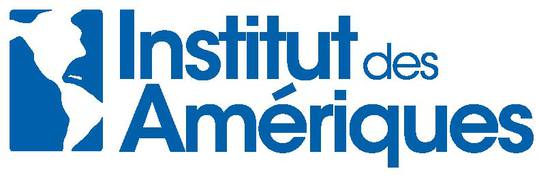 Appel à publications et à prix de thèse 2022Fiche de renseignementSÉtat civilNom(s) en capitales : Prénom(s) en minuscules :Date de naissance JJ/MM/AAAA :Adresse personnelle complète : Téléphone personnel : Email :DoctoratThèse Titre de la thèse : Discipline dans laquelle la thèse est soutenue :Aire géographique traitée :Date de première inscription en thèse JJ/MM/AAAA :Directeur de thèse Nom du directeur de thèse :Etablissement d'affiliation :Adresse de l'établissement :SoutenanceDate de la soutenance de thèse JJ/MM/AAAA :Composition du jury de la soutenance de thèse NOM + Prénom :Mention (éventuellement) :